                                                                                                                                              ҠАРАР 		             ПРОЕКТ 	                                          РЕШЕНИЕОБ УСТАНОВЛЕНИИ НАЛОГА НА ИМУЩЕСТВО ФИЗИЧЕСКИХ ЛИЦсельского поселения _Айдаралинский сельсовет муниципального района Стерлибашевский район Республики БашкортостанВ соответствии с Федеральными законами от 6 октября 2003 года № 131-ФЗ (ред.от 29.12.2020г.) «Об общих принципах организации местного самоуправления в Российской Федерации», главой 32 Налогового кодекса Российской Федерации, руководствуясь пунктом 	 части 	 статьи  Устава сельского поселения Айдаралинский сельсовет муниципального района Стерлибашевский район  Республики БашкортостанРЕШИЛ:Ввести на территории сельского поселения Айдаралинский сельсовет муниципального района Стерлибашевский район  Республики Башкортостан налог на имущество физических лиц (далее - налог), определить налоговые ставки.Установить следующие налоговые ставки по налогу:  0,2  процента в отношении жилых домов, частей жилых домов;  0,1  процента в отношении квартир, частей квартир, комнат;  0,2  процента в отношении объектов незавершенного строительства в случае, если проектируемым назначением таких объектов является жилой дом;     0,2  процента в отношении  единых  недвижимых комплексов, в состав которых входит хотя бы один жилой дом;  0,2  процента в отношении гаражей и машино-мест, в том числе расположенных в объектах налогообложения, указанных в подпункте 2 настоящего пункта;  0,2  процента в отношении хозяйственных строений или сооружений, площадь каждого из которых не превышает 50 квадратных метров и которые расположены на земельных участках для ведения личного подсобного хозяйства, огородничества, садоводства или индивидуального жилищного строительства;   2,0 	процента в	 отношении объектов налогообложения, включенных  в	 перечень, определяемый в соответствии с	 пунктом                                                                                                                                                  7 статьи 378.2 НК РФ, в отношении объектов налогообложения, предусмотренных абзацем вторым пункта 10 статьи 378.2 НК РФ, а также в отношении объектов налогообложения, кадастровая стоимость каждого из которых превышает 300 миллионов рублей; 2.8   0,5  процента в отношении прочих объектов налогообложения.Признать утратившим силу решение  Совета сельского поселения Айдаралинский  сельсовет муниципального района Стерлибашевский район Республиуки Башкортостан от 25 апреля  2019 года №81-3 .Настоящее  решение вступает в силу не ранее чем по истечении одного месяца со дня его официального опубликования и не ранее 1 января 2021 года.Настоящее решение  разместить на официальном сайте и обнародовать на информационном стенде администрации сельского поселения Айдаралинский сельсовет   муниципального района  Стерлибашевский район  Республики Башкортостан.Глава сельского поселенияАйдаралинский сельсоветмуниципального районаСтерлибашевский районРеспублики Башкортостан                                     Х.Х. Фаткуллин           БАШKОРТОСТАН  РЕСПУБЛИКАһЫ СТEРЛЕБАШ РАЙОНЫ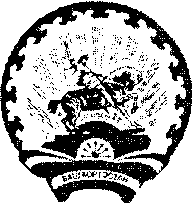 МУНИЦИПАЛЬ РАЙОНЫНЫҢАйҘАРӘЛЕ АУЫЛ СОВЕТЫАУЫЛ БИЛӘМӘҺЕСОВЕТЫЕ РЕСПУБЛИКА БАШКОРТОСТАН СОВЕТ СЕЛЬСКОГО ПОСЕЛЕНИЯАЙДАРАЛИНСКИЙ СЕЛЬСОВЕТМУНИЦИПАЛЬНОГО РАЙОНАСТЕРЛИБАШЕВСКИЙ РАЙОН